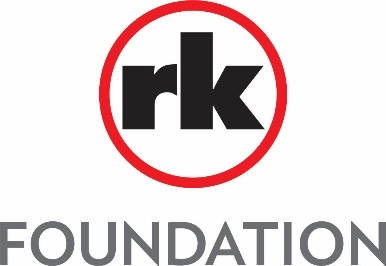 Grant Progress ReportPer the Grant Application Guidelines of the RK Foundation, funding recipients must submit a progress report within twelve (12) months of receiving a grant.  Please utilize the basic format below to complete the progress report and email to Katie Dell at katie@rk-foundation.org.  Please call (303) 785-6782 with any questions and thank you.Organization InformationOrganization Name:EIN: Contact Name:Contact Title:Address:Phone:E-mail: Mission and Goals of OrganizationBrief History of Organization Funded Project / ProgramGrant Date / TimeframeProgress Report / Grant Impact Status